  Kolor Stalowy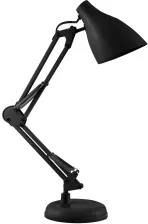 